\27 января 2018 года в Саратове с 12.00 до 15.00 состоитсяЗимний Велопарад. Старт и финиш Велопробега начнется у памятникаН.Г. Чернышевскому (ул. Волжская).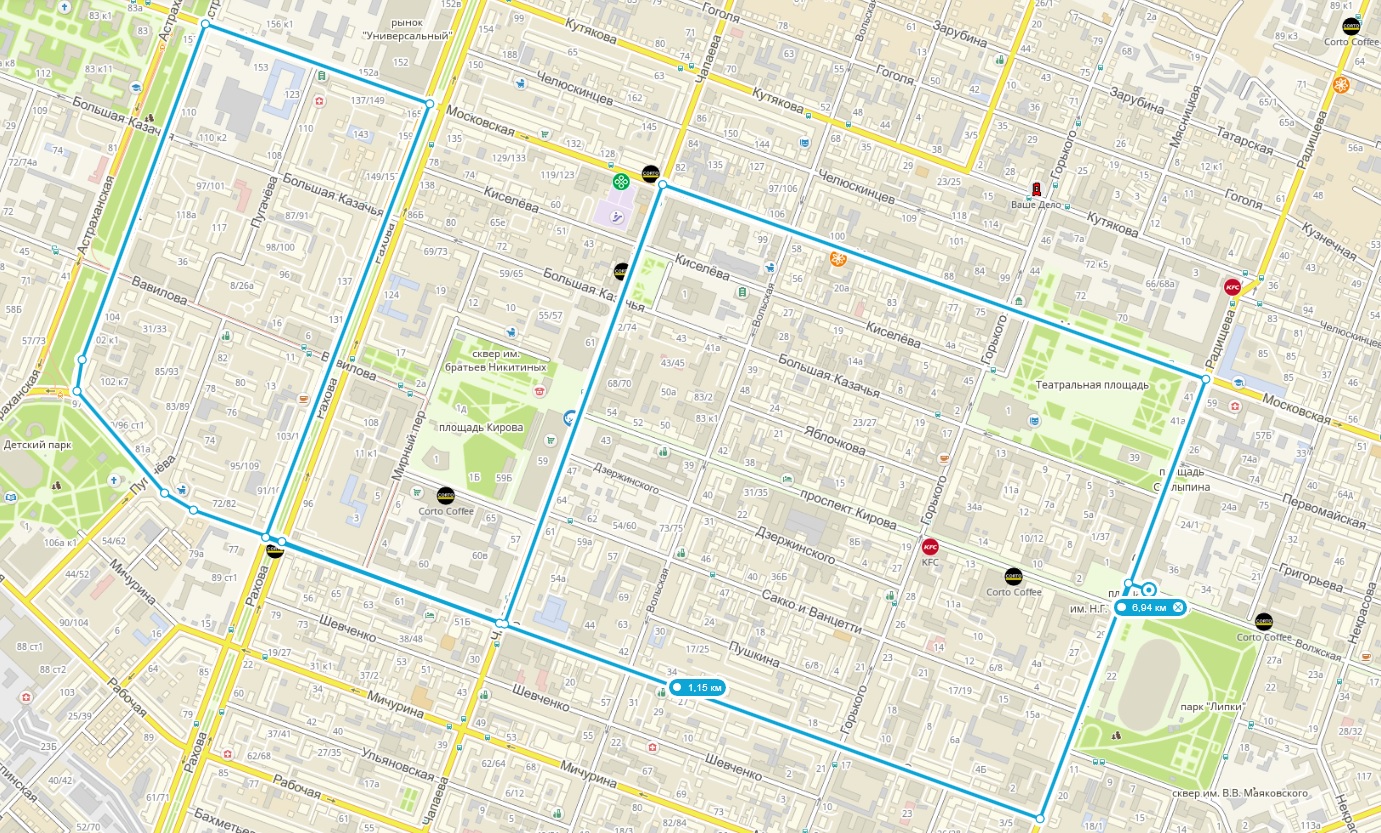 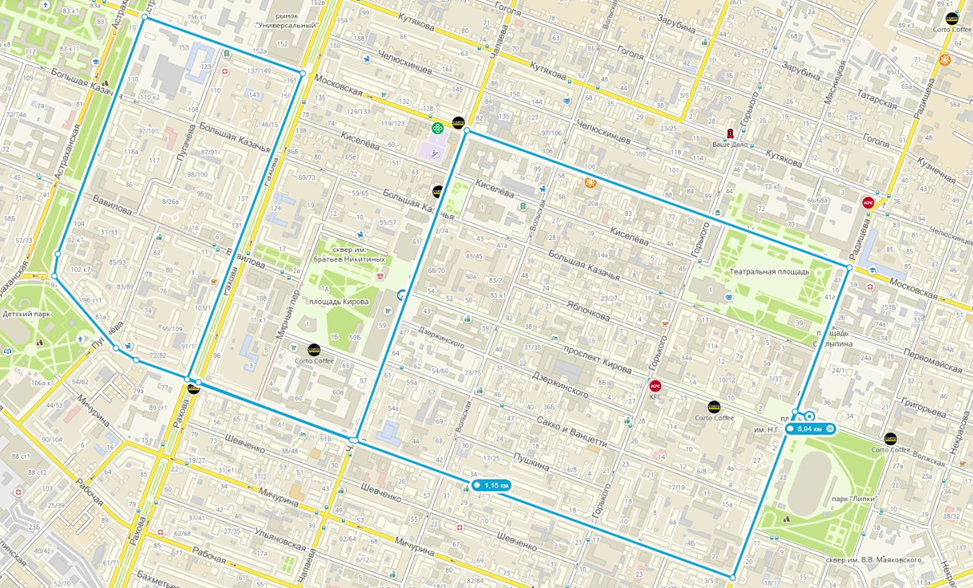 